26.2.21 P.S.H.E.L.I: To understand how medicines work in my body and how important it is to use them safely.  To draw or label on the body template where particular medicines work best.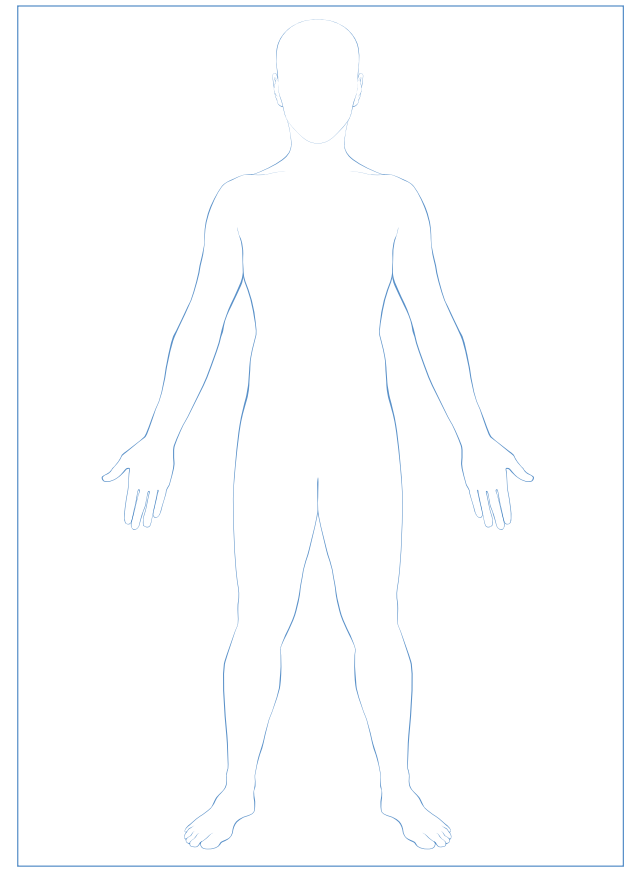 